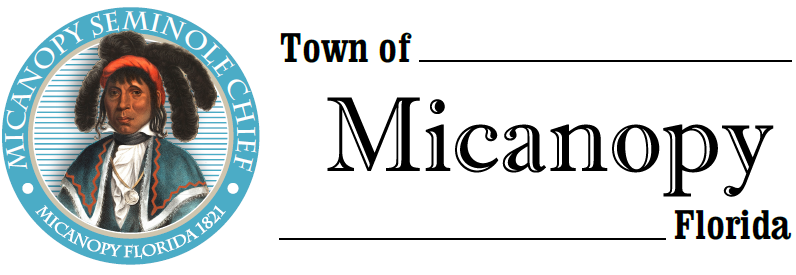 Town of Micanopy Town Commission • Regularly Scheduled Meeting via Virtual ConferencingTuesday • April 14, 2020 • 7:00 PMA G E N D A________________________________________________________________________  1. Call to Order  2. Invocation & Pledge of Allegiance to Flag  3. Roll Call  4. Consent Agenda	A)	Agenda Approval	B)	Minutes of Regular and Canvassing Board Meetings of March 10, 2020	C)	Review & Acceptance of Financial Transactions & Reports  5.	Citizen’s Forum – Public Comment (Use Zoom meeting below 	or you may email townhall@micanopytown.com in advance of the meeting)  6. Town Attorney ReportA)	Release of Lien #2908695 – 203 NW Eestalustee Avenue	  7. New BusinessA)	Proclamation: April is Water Conservation Month		B)	Resolution 2020-03 Special Election – Seat #3C)	MFR Purchase of MDT Computer  8. AdjournJoin Zoom Meeting by internet:									https://us04web.zoom.us/j/634991328?pwd=MTh0QVJZVzd1eGZTRmpzMFICT2Q3UT09Join Zoom Meeting by phone:+1 929 205 6099
+1 312 626 6799
+1 669 900 6833
+1 253 215 8782
+1 301 715 8592
+1 346 248 7799Meeting ID: 634-991-328Meeting Password: 030257														    _______________________________________________________________________________________________________PLEASE NOTE: PURSUANT TO SECTION 286.015, FLORIDA STATUTES, IF A PERSON DECIDES TO APPEAL ANY DECISION MADE BY THE COMMISSION WITH RESPECT TO ANY MATTER CONSIDERED DURING THIS MEETING, HE OR SHE WILL NEED TO ENSURE THAT A VERBATIM RECORD OF THE PROCEEDINGS IS MADE, WHICH RECORD INCLUDES THE TESTIMONY AND EVIDENCE UPON WHICH THE APPEAL IS TO BE BASED. IN ACCORDANCE WITH THE AMERICAN WITH DISABILITIES ACT, A PERSON WITH DISABILITIES NEEDING ANY SPECIAL ACCOMODATIONS TO PARTICIPATE IN TOWN MEETINGS SHOULD CONTACT THE TOWN ADMINISTRATOR, 706 NE CHOLOKKA BLVD., MICANOPY, FLORIDA 32667-0137, TELEPHONE (352) 466-3121.